ATZINUMS Nr. 22/12-3.8/195par atbilstību ugunsdrošības prasībāmAtzinums iesniegšanai derīgs sešus mēnešus.Atzinumu var apstrīdēt viena mēneša laikā no tā spēkā stāšanās dienas augstākstāvošai amatpersonai:Atzinumu saņēmu:20____. gada ___. ___________DOKUMENTS PARAKSTĪTS AR DROŠU ELEKTRONISKO PARAKSTU UN SATURLAIKA ZĪMOGU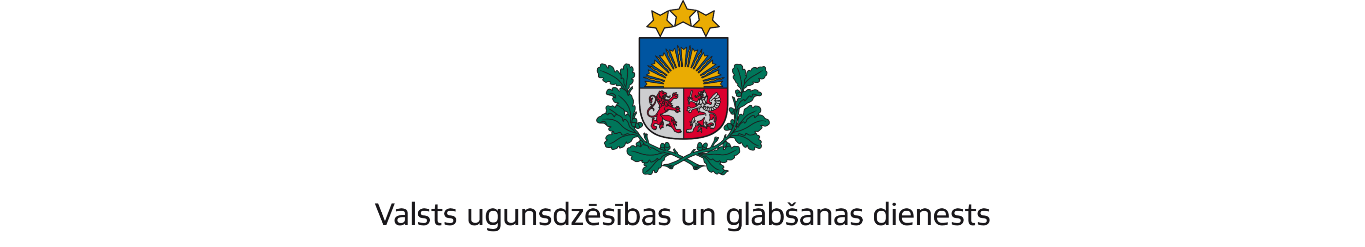 KURZEMES REĢIONA PĀRVALDEGanību iela 63/67, Liepāja, LV-3401; tālr.:63404475; e-pasts: kurzeme@vugd.gov.lv, www.vugd.gov.lvSaldusBiedrība “Brocēnu vidusskolas skolēnu parlaments”(izdošanas vieta)(juridiskās personas nosaukums vai fiziskās personas vārds, uzvārds)28.07.2023.Reģistrācijas Nr. 40008052509(datums)(juridiskās personas reģistrācijas numurs)Ezera iela 6, Brocēni, Saldus novads, LV-3851(juridiskās vai fiziskās personas adrese)1.Apsekots: Saldus novada pašvaldības Brocēnu vidusskola (turpmāk Objekts).(apsekoto būvju, ēku vai telpu nosaukums)2.Adrese: Ezera iela 6, Brocēni, Saldus novads, LV-3851.3.Īpašnieks (valdītājs): Saldus novada pašvaldība,(juridiskās personas nosaukums vai fiziskās personas vārds, uzvārds)Reģistrācijas Nr. 90009114646, Striķu iela 3, Saldus, Saldus novads, LV-3801.(juridiskās personas reģistrācijas numurs un adrese vai fiziskās personas adrese)4.Iesniegtie dokumenti: Vivitas Ķezberes iesniegums, kas Valsts ugunsdzēsības un glābšanas dienesta Kurzemes reģiona pārvaldē reģistrēts 2023. gada 20.jūlijā ar Nr. 22/12-1.4/541.5.Apsekoto būvju, ēku vai telpu raksturojums: ēkas telpas nodrošinātas ar ugunsdzēsības aparātiem, evakuācijas plāniem un evakuācijas izejām. Ēkas virtuve un ēdamtelpa aprīkota ar automātisko ugunsgrēka atklāšanas un trauksmes signalizācijas sistēmu. 6.Pārbaudes laikā konstatētie ugunsdrošības prasību pārkāpumi: 6.1. Objekta evakuācijas izejas, pa kurām var nokļūt ārpus būves, nav apzīmētas atbilstoši Ministru kabineta 2016.gada 19.aprīļa noteikumu Nr.238 “Ugunsdrošības noteikumi” (turpmāk - Ugunsdrošības noteikumi) 1.pielikuma 5.1.zīmei (izeja), kā rezultātā nav ievērotas Ugunsdrošības noteikumu 244.punkta prasības;6.2. Objekta kāpņu telpās novietoti priekšmeti un materiāli (šķirošanas konteineris, krēsli, ūdens pudeles), kā rezultātā nav ievērotas Ugunsdrošības noteikumu 246.8.apakšpunkta prasības.7.Slēdziens: Objekts neatbilst ugunsdrošības prasībām (nepieciešams novērst 6.punktā minētos pārkāpumus).8.Atzinums izsniegts saskaņā ar: Ministra kabineta 2009.gada 1. septembra noteikumu Nr.981 “Bērnu nometņu organizēšanas un darba kārtība” 8.5. apakšpunkta prasībām.(normatīvais akts un punkts saskaņā ar kuru izdots atzinums)9.Atzinumu paredzēts iesniegt: Valsts izglītības satura centrā.(iestādes vai institūcijas nosaukums, kur paredzēts iesniegt atzinumu)Valsts ugunsdzēsības un glābšanas dienesta Kurzemes reģiona pārvaldes priekšniekam, Ganību ielā 63/67, Liepājā, LV-3401.(amatpersonas amats un adrese)Valsts ugunsdzēsības un glābšanas dienesta Kurzemes reģiona pārvaldes Ugunsdrošības uzraudzības un civilās aizsardzības nodaļas inspektoreV.Strazde(amatpersonas amats)(paraksts)(v. uzvārds)(juridiskās personas pārstāvja amats, vārds, uzvārds vai fiziskās personas vārds, uzvārds; vai atzīme par nosūtīšanu)(paraksts)